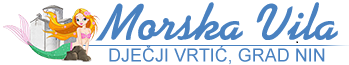                                                            Ulica dr. Franje Tuđmana 5, 23232 NIN                                                           Tel./fax. 023 264 196; www. vrtic-morska-vila.hr, OIB: 52231121132KLASA:  601-02/21-01/02URBROJ: 2198/11-08-02-21-24Nin, 25. listopada 2021. godineZAPISNIK                     s 52. elektroničke sjednice Upravnog vijeća Dječjeg vrtića „Morska vila“ Nin održane u ponedjeljak, 25. listopada 2021. godine Obaviješteni članovi Upravnog vijeća putem e-maila su: Tomislav Ćurko, Linda Maraš, Ivica Stulić, Ines Jakovčević, Gorana ŽuvelaSuglasnost na točku dnevnog reda  dostavili  su  tri  člana Upravnog vijeća  i to: Tomislav Ćurko, Ines Jakovčević, Gorana ŽuvelaDnevni red:Donošenje Odluke na temelju objavljenog natječaja za prijem u radni odnos pripravnika/odgajatelja, kroz mjere HZZ-a „Stjecanje prvog radnog iskustva/pripravništvaAd1.) Donošenje Odluke na temelju objavljenog natječaja za prijem u radni odnos pripravnika/odgajatelja, kroz mjere HTT-a „Stjecanje prvog radnog iskustva/pripravništvaRavnateljica je obrazložila da je na natječaj za prijem u radni odnos pripravnika/odgajatelja, kroz mjere HZZ-a „Stjecanje prvog radnog iskustva/pripravništva) , koji je objavljen  u vremenu od 11. do 19. listopada 2021. godine pristigla jedna zamolba . Sukladno članku 56. Statuta Vrtića ravnateljica predlaže da se za radno mjesto pripravnika/odgajatelja, kroz mjere HZZ-a  primi Sara Peroš, na određeno vrijeme(12) mjeseci s punim radnim vremenom od 40 sati tjedno. Jednoglasno s 3 glasa „ZA“  za pripravnika/odgajatelja, kroz mjere HZZ-a „Stjecanje prvog radnog iskustva/pripravništva izabrana je  Sara Peroš.Zapisničar:                                                                                                           Predsjednik Upravnog vijeća:Gorana Žuvela                                                                                                       Tomislav Ćurko